Муниципальное казенное образовательное учреждение                 Красноармейского муниципального района   Приморского края                   «Средняя общеобразовательная школа № 31»  пгт. Восток  Отчет о работелетнего оздоровительного лагеря с дневным пребыванием «ЮИДД» (юные инспектора дорожного движения)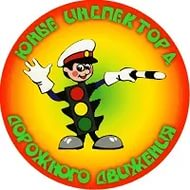  «НАСТАЛО ЛЕТО – ПОРА В … ШКОЛУ!»Лагерь – это сфера активного отдыха, разнообразная общественно значимая досуговая деятельность, отличная от типовой назидательной, дидактической, словесной школьной деятельности. Лагерь дает возможность любому ребенку раскрыться, приблизиться к высоким уровням самоуважения и самореабилитации. Смена в лагере «ЮИДД»  посвящена изучению и освоению правил дорожного движения. В последнее время наблюдается тенденция роста числа детей и подростков, которые являются причиной дорожно-транспортного происшествия. Решением данной проблемы занимаются различные ведомства, в том числе определённая роль отводится летним лагерям. Анализ статистических данных о состоянии детского транспортного травматизма показал необходимость акцентирования внимания взрослых на главной ценности - жизни и здоровья ребёнка. Решение такой приоритетной задачи предполагает формирование у детей и подростков устойчивых знаний и навыков безопасного поведения на дорогах и улицах с помощью изучения правил дорожного движения, их практической отработки в условиях летнего лагеря, что  является актуальным на сегодняшний день.Цель программы: создание условий для социального развития личности детей и формирование у них практических умений и навыков безопасного поведения на дороге, подготовка юных инспекторов движения к агитационной, пропагандистской, информационной деятельности по безопасности дорожного движения, ориентация на выбор будущей профессии.Задачи программы:удовлетворение потребности в полноценном отдыхе; повышение уровня компетентности, расширение знаний и совершенствование умений участников смены по вопросам безопасного поведения в дорожной среде; активизация деятельности отрядов ЮИДД.стимулирование творческой активности участников профильной смены; выработка у участников смены активной позиции в обеспечении безопасности на дороге; пропаганда среди участников смены здорового образа жизни и повышение их интереса к регулярным занятиям спортом;развитие навыков управления велосипедом в условиях дорожного движения; привлечение участников смены к участию в пропаганде правил безопасного поведения на дороге среди сверстников.Основные принципы реализации программы1. Принцип индивидуального и дифференцированного подхода предполагает учёт личностных, возрастных особенностей отдыхающих и уровня их психического и физического развития. 2. Принцип взаимодействия “Дети – дорожная среда”. Чем меньше возраст ребят, тем легче формировать у них социальные чувства и устойчивые привычки безопасного поведения. Детское восприятие окружающей среды во многом определяется вербальной информацией взрослых, обращающих внимание на светофор, пешеходный переход, опасность на дороге, скорость движения и т.д.3. Принцип взаимосвязи причин опасного поведения и его последствия. Ребята должны знать, какие опасности могут подстерегать их в дорожной среде. 4. Принцип возрастной безопасности. У большинства ребят довольно рано появляется стремление самостоятельно ходить в школу и гулять по улицам. С одной стороны, это надо одобрять, чтобы не тормозить развитие волевых качеств ребёнка. С другой – необходимо воспитывать понимание опасности дорожной среды и вырабатывать привычки, умения и навыки безопасного поведения. 5. Принцип социальной безопасности. Ребята должны понимать, что они живут в обществе, где надо соблюдать определённые нормы и правила поведения. Соблюдение этих правил на дорогах контролирует Государственная инспекция безопасности дорожного движения. Правила дорожного движения нужно соблюдать для общей безопасности, так как неправильные действия  на улице и дороге опасны и для них самих, и для окружающих.6. Принцип самоорганизации, саморегуляции и самовоспитания. Этот принцип реализуется при осознании детьми правил безопасного поведения. Для подкрепления самовоспитания нужен положительный пример взрослых.Содержание и форма реализации		Смена проходила  под девизом: « У светофора нет каникул!». 		Построение смены носило профилактический и обучающий характер. В течение смены каждый участник смог проявить свои интеллектуальные, физические, духовно-нравственные и творческие способности. Для достижения цели  были выбраны разнообразные формы и методы работы с воспитанниками. Во время смены воспитанники объединены в отряды ЮИДД, где предусматривается активная работа по изучению правил дорожного движения и истории развития ГИБДД в России. 		Отряды готовили тематические линейки, газеты, листовки, игры, мероприятия по безопасности дорожного движения. Выбирали  название, девиз, командира отряда ЮИДД.Для реализации поставленных целей и сформулированных задач мы определили для себя основные блоки, интегрированные в программе:		Блок 1  -  История развития ГАИ (инспектор ГИБДД), Ребенок и городской транспорт, Ребенок и дорожные знаки,		Блок 2 -  Ребенок и правила дорожного движения (перекресток и движение), Ребенок, город и улица       		Блок 3 -  Ребенок и творчествоБлок «Ребенок, город и улица» содержит такие темы, как «Поселок, где мы живем», «Безопасность на улице». Здесь мы даем детям представление об основных объектах города, микрорайонах, улице, дороге, тротуаре; элементарные знания о поведении на улице; почему на улице опасно; как нужно ходить по улицам.Блок «Ребенок и ПДД» посвящен изучению перекрестка и движения. В теме «Знакомство со светофором» происходит закрепление представления знаний о назначении светофора, его видах и сигналах. Объясняем, что светофор устанавливается на перекрестках, пешеходных переходах и в других местах оживленного движения.В теме «Одностороннее и двустороннее движение» поясняем важность того, как следует переходить дорогу, знакомим детей с пешеходным маршрутом (переход, «зебра», светофор, «островок безопасности»)Блок «Ребенок и городской транспорт» знакомит детей с основными видами транспортных средств, движущихся по улицам и дорогам.  Знакомим с правилами поведения в общественном транспорте, воспитываем культуру поведения в транспорте, вежливое отношение к детям, взрослым и престарелым. Обучаем детей  правильно обходить стоящий транспорт. Объясняем детям, что такое тормозной путь автомобиля, напоминаем об опасности перехода проезжей части перед близко идущим транспортом.Блок «Ребенок и дорожные знаки» позволяет нам научить детей различать дорожные знаки, предназначенные для водителя и пешеходов,знакомить детей с предупреждающими знаками, запрещающими, знаками сервиса и информационно – указательными. Объясняем, что значит каждый знак, разыгрываем дорожные ситуации.Блок «История развития ГАИ» позволяет нам ознакомить детей с работой инспектора ДПС и инспектором – регулировщиком, обеспечивающих порядок и безопасность на проезжей  части.Блок «Ребенок и творчество» дает возможность детям принимать участие в различных конкурсных мероприятиях.Объективные факторы работы лагеряУчастники реализации программы.Программа ориентирована на школьников 6,5 – 15 лет. При комплектовании лагеря особое внимание уделяется детям из семей, где среднедушевой доход ниже прожиточного минимума, неполных, многодетных семей, дети ОВЗ, опекаемые, а также детям, находящимся в трудной жизненной ситуации (СОП), детей состоящих на учете КДН. Сроки реализации программы.По продолжительности Программа является краткосрочной, реализуемой в течение одной лагерной смены продолжительностью 21 день.Предполагаемая база реализации программы.  Муниципальное казенное образовательное учреждение  Красноармейского муниципального района   Приморского края   «Средняя общеобразовательная школа № 31». Организация питания осуществляется на базе школьной столовой. Кадровое обеспечение Программы.Из числа педагогических работников школы приказом директора назначаются: начальник лагеря, воспитатели.Начальник лагеря руководит его деятельностью, ведёт документацию, отвечает за организацию питания воспитанников, охрану труда, пожарную и антитеррористическую безопасность в лагере.Воспитатель осуществляет воспитательную деятельность по плану лагеря: организуют трудовую деятельность, проводят досуговые мероприятия, следят за соблюдением режима дня, правил безопасного поведения, правил пожарной и антитеррористической безопасности.Весь персонал лагеря несёт ответственность за жизнь и здоровье детей во время их пребывания в лагере.Педагогические сотрудники, работающие в лагере и дети должны строго соблюдать дисциплину, режим дня, план работы, положения охраны труда, правила пожарной и антитеррористической безопасности.Начальник лагеря проводит инструктаж по охране труда для сотрудников, воспитатели проводят инструктаж для детей с последующей регистрацией в журналах установленного образца.Материально-техническое обеспечение программы.Игровые комнаты, спортивный зал.Спортивное оборудование и инвентарь (мячи, скакалки, теннисные ракетки, обручи и др.).Спортивная и игровая площадки на свежем воздухе.Настольно-игровое оборудование (шашки, шахматы, канцелярские принадлежности, настольные игры).Компьютер, принтер, мультимедийный проектор.Музыкальный центр, микрофоны, фотоаппарат.Научно-методическое обеспечение программы.В основе концепции программы следующие нормативно-правовые документы:Конвенция о правах ребенка, ООН, 1991г.Всемирная Декларация об обеспечении выживания, защиты и развития детей 30.09.1990г.Программа «Дети России», Указ Президента № 18.08.94.№ 1996г.Положение о лагере дневного пребывания .Правила внутреннего распорядка лагеря дневного пребывания.Правила по технике безопасности, пожарной безопасности.Рекомендации по профилактике детского травматизма,   предупреждению несчастных случаев с детьми в школьном оздоровительном лагере.Инструкции по организации и проведению  экскурсий.Должностные инструкции работников лагеря.Санитарные правила о прохождении медицинского осмотра.Заявления от родителей.Акт приемки лагеря. Планы работы. Условия реализации программы:Образовательное - расширение знаний участников смены о Правилах дорожного движения, выработка прочных навыков и способов безопасного поведения на дороге.Воспитательное - формирование активной жизненной позиции в обеспечении собственной безопасности на дороге, правосознания, улучшение поведенческой культуры и стереотипов законопослушного поведения посредством убеждения в этом других.Общественное - организация совместной деятельности по развитию у детей навыков общения с различными категориями участников дорожного движения, формирование у них позитивного отношения к проблемам безопасности дорожного движения, накопление опыта сотрудничества при подготовке совместных мероприятий и вовлечение участников смены в работу по пропаганде безопасности дорожного движения.Формы и методы, используемые при реализации программы, выбираются с учетом возрастных особенностей детей:в обучении:- практический (игры-упражнения, ролевые игры, тренировочные упражнения, тренинги, самостоятельная работа);- наглядный (изучение правил дорожного движения на макетах и схемах, демонстрация дорожных знаков и технических средств организации дорожного движения);- словесный (инструктажи, рассказ, беседы, объяснение, разъяснения);в воспитании:- методы формирования сознания личности, направленные на формирование устойчивых убеждений (рассказ, дискуссия, этическая беседа, пример);- методы организации деятельности и формирования опыта общественного поведения (воспитывающая ситуация, приучение, упражнения);- методы стимулирования поведения и деятельности (соревнования, поощрения).Финансовое обеспечение Программы.Финансовое обеспечение деятельности Лагеря осуществляется за счёт выделенных муниципалитетом средств (питание).Ожидаемые результаты.- общее укрепление здоровья детей в летний период, привитие навыков здорового образа жизни;- укрепление физических и психологических сил воспитанников лагеря;- формирование коммуникативных умений, основ правильного поведения, общения, культуры, досуга;- развитие творческих способностей, инициативы и активности ребёнка;- формирование толерантного отношения друг к другу, укрепление дружбы между детьми разных возрастов;- воспитание чувства патриотизма, уважения к родной природе.Содержание программыПрограмма «ЮИДД» комплексная, включающая в себя разноплановую деятельность, объединяющая различные направления работы: оздоровление, отдых и воспитание детей в условиях лагеря. Школьники получат первоначальные навыки  и знания по ПДД, смогут применять их на практике, тем самым обеспечивать свою безопасность на дорогах. Своими  знаниями  и навыками могут поделиться с детьми младшего возраста.Программа Лагеря направлена на то, чтобы сделать отдых школьников здоровым, интересным, познавательным и реализуется по следующим направлениям:Режим дня    План мероприятий летнего оздоровительного лагеря ЮИДД  (1 СМЕНА с 01.06.22г. по 22.06.22г.)Сведения о детях: Муниципальное казенное общеобразовательное учреждение «Средняя общеобразовательная школа № 31» п. Восток Красноармейского муниципального района Приморского краяРеестр оздоровленных детей  с участием за счет средств бюджета Красноармейского муниципального района   I смену с 01.06.2022г. по 21.06.2022 гРеестр оздоровления учащихсяВсего детей в возрасте от 6,5 до 15 (включительно): ____150____чел.      	 В июне на базе МКОУ « СОШ № 31» начал работать первый поток лагеря дневного пребывания «ЮИДД». 150 девчонок и мальчишек с удовольствием идут сюда, навстречу новому дню. И каждый из них – особенный. Были созданы 6 отрядов  разного возраста и седьмой  отряд для детей ОВЗ. В каждом отряде  выбрали командира, придумали названия отрядов, девиз и символ. Каждый отряд оформил информационный стенд, где, размещалась основная информация об отряде: в первый же день были проведены по отрядам инструктажи по ТБ, ПП, ППБ, ПДД, а также организационные мероприятия: знакомство с режимом дня, конкурс рисунков на асфальте «Счастье - это…».  Ежедневно воспитатели проводили разнообразные интересные мероприятия в соответствии с планом, который был составлен с учетом  возраста детей.  Каждое утро были организованны беседы и  профилактические мероприятия по предупреждению чрезвычайных ситуаций и охране жизни детей в летний период:  «Правила пожарной безопасности», «Правила поведения детей при прогулках и походах», «Правила при поездках в автотранспорте», «Безопасность детей при проведении спортивных мероприятий»; «Правила безопасности при  терактах», «По предупреждению кишечных заболеваний», «Меры безопасности  жизни детей при укусе клещом», «Правила дорожного движения».   Зам.начальника ПЧ № 53 Власов А.А. провел тренировочное занятие по эвакуации детей и личного состава при пожарных ситуациях. 1 июня в праздник День защиты детей, благодаря сотрудникам ДК «Металлург» и  ДШИ  ребята попали в «Мир детства». 2 июня в лагере был праздник – ОТКРЫТИЕ ЛАГЕРНОЙ СМЕНЫ. Всемирный день велосипеда отметили  3 июня. Велосипед — первый транспорт многих детишек, научившись кататься один раз, они помнят, как это делать всю жизнь. В нашем летнем лагере   прошли велогонки (мероприятие провели педагоги ДК). "Мы за здоровый образ жизни!" - под таким девизом 6 июня прошли спортивные мероприятия в 5, 6 отрядах. Ребята играли в футбол, хоккей, снайпер, познакомились с приемами тхэквондо и просто весело провели время. 7 июня прошёл под девизом "День путешествий" - ребята 1,2,3,4 отрядов провели в гостях (ребят и воспитателей встречали педагоги ДК и ДШИ). Все дети  увлеченно приняли участие в квестах и конкурсах. 9 июня прошли уроки Петра I. Дети познакомились с интересными фактами о детских и юношеских годах будущего императора, его личной жизни. Конечно же, поговорили о Петре I, как основателе Российского флота и города на Неве – Санкт-Петербурга. Ребята узнали о том, какие государственные преобразования прошли в период его правления, а также о военных походах и победах русской армии под командованием Петра.  А ребята первого отряда приняли участие в акции "Ботик Петра", посвященной 350-летию Петра I. Из бумаги сделали кораблики, украсили и спустили их на воду. Все кораблики были выловлены, чтобы не загрязнять окружающую среду. 10 июня для ребят пришкольного лагеря в отрядах прошли уроки "Наша Родина - Россия". Цель таких уроков: воспитывать чувство патриотизма, прививать любовь к Родине, чувство гордости за страну, в которой живёшь. Каждый должен знать символы государства, своего Президента и смысл праздника День России. А педагоги ДК провели мастер-класс «Флаг моего государства». 10 июня в библиотеке ДК «Металлург» (Воронцова М.В.) провела творческий час «Многоликая Росси», на тему "Игрушка с секретом".  14 июня проходил тематический "День Сказки". Дети вместе с педагогами совершили увлекательное путешествие в сказочный мир, участвуя в игре-путешествии "По дорогам любимых сказок".  Ребята с педагогами на протяжении всего дня не только вспоминали замечательные добрые сказки, но и приняли непосредственное участие. Встреча со сказкой принесла много радости и  хороших впечатлений. 16 июня в ЛОЛ прошла  игра Зарница". В игре приняли участие 6 команд. Каждая  команда представила своё название и девиз. Капитанам были вручены маршрутные листы с названиями станций. По сигналу все команды отправились выполнять задание. По итогам соревнованиям все команды прошли испытания достойно. Победила дружба! Не обошлось и без экскурсий. Мы посетили музей поселка, где с помощью смотрителя музея Лаштур И.А., познакомились с историей нашего городского поселения , узнали много нового и интересного. 21 июня  в отрядах прошли уроки Победы: для 1-4 классов «Приказано выжить», для 5-8 классов «Растет в Волгограде березка». 22 июня "День памяти и скорби" был организован просмотр социального кино М.С. Комлева «Чтобы помнили», посвященного 77-годовщине Победы в Великой Отечественной войне. Сегодня, как никогда, важно говорить о патриотизме, просвещении и сохранить память о героях нашей страны. В течение всей смены работала спортплощадка:  физинструкторы: Савватеева О.Я., Герасименко Н.Н., Щетинина Ю.Г., проводили отрядные мероприятия, где дети состязались в силе, ловкости, выносливости. Праздник, закрытие смены, к которому готовились заблаговременно, прошёл увлекательно, живо и интересно. Ребята вместе с воспитателями подготовили праздничный концерт и весёлые конкурсы.  Всем участникам летней смены были вручены ручки, блокноты и браслеты с логотипом «Лето в Красноармейском районе».  Ежедневно на протяжении смены проводилась кружковая работа с детьми: конкурсы, беседы, викторины, мастер – классы, выставки рисунков и поделок, что является неотъемлемой частью занятости детей. Все это заставляет младших и старших школьников проявить свои творческие способности, смекалку и любознательность.  Сколько всего ещё  можно рассказать о мероприятиях, конкурсах  и их участниках. Но хочется выразить огромную благодарность и людям, которые оставались всё это время «за кадром», но добросовестно выполняли свою работу. Это Плехановой Э.П. (зав. производством столовой), поварам: Головченко И.Н., Ковалевой А.В., Фтодосьевой Д.В., Саутиной Е.С., кух.рабочим:  Распоповой О.В., Ноженко Н.И., Салимовой Н.В.,  которые  занимались таким ответственным делом, как организация питания воспитанников лагеря. Они ежедневно кормили детвору вкусными завтраками и обедами. Приоритет был отдан рациональному и сбалансированному, витаминизированному питанию на выбор, и с учетом пожеланий ребят. А также  техперсоналу: Лугиной Е.Н. и Балодис А.А., Зам. директор по АХЧ Карташева Е.С. на выделенные материальные средства по обеспечению лагеря  смогла приобрести необходимый спортивный инвентарь, игры, канцелярию, а сладкие призы для поощрения детей приобрели индивидуальные предприниматели: Мартемьянова О.А., Баклажук Е.А., Кондрашева О.В.  Благодаря творческому подходу и энтузиазму педагогов из числа учителей, а также педагогов ДК «Металлург» и ДШИ, осуществлялось развитие интереса к занятиям физкультурой и спортом. Раскрытие и развитие творческих способностей детей, умение участвовать в коллективной творческой деятельности, укрепление дружбы и сотрудничества между  детьми разных возрастов, умение самоорганизовывать свою деятельность, разрешать возможные конфликтные ситуации. Выводы:В целом смена прошла хорошо. Я считаю, что мы справились со своей задачей: организовали активный отдых детей, с пользой провели их время. Нам понравилось просто общаться с детьми, находить с ними общий язык, понимать их. Коллектив работников лагеря, подводя итоги своей работы, пришел к выводу, что цель и задачи программы работы лагеря «ЮИДД» были достигнуты. Используя все имеющиеся возможности и опыт, работники лагеря способствовали оздоровлению находящихся в лагере детей, содействовали сохранению и укреплению их здоровья, приучали к здоровому образу жизни. Начальник  лагеря с дневным пребыванием детейпри МКОУ «СОШ №31» Власова Н.В.Направление работыФормы и методыСпортивно –оздоровительноеВ данное направление включены мероприятия, пропагандирующие ЗОЖ. Организуются: спортивно – массовые   мероприятия, подвижные игры, ежедневный контроль состояния здоровья детей, организация здорового питания детей. - осмотр детей медицинским работником в начале и конце смены;- организация здорового питания детей; - соблюдение режима проветривания отрядных помещений и режима питья детей;- утренняя гимнастика;- минутки здоровья;- подвижные игры на воздухе;- организация спортивно-массовых мероприятий:спортивные праздники; эстафеты; веселые старты;соревнования.- организация пешеходных экскурсий- беседы по гигиеническому воспитанию и профилактике травматизмаПравовое и профилактическоеЭто направление занимает одно из основных мест в системе воспитания. Так как дети в летний период располагают большим количеством свободного времени, не умеют его организовать с пользой для себя и общества, необходима профилактика асоциального поведения, правонарушений. - Инструктажи для детей («Правила дорожного движения», «Правила пожарной безопасности», «Правила поведения детей при проведении экскурсий», «Безопасность детей при проведении спортивных мероприятий»);	- игры-беседы; - конкурс рисунков;- беседа;- конкурсные программы. ЭкологическоеДанное направление предусматривает повышение экологической культуры учащихся.- Акция «Трудовой десант»;- соревнование;- викторина;Патриотическое Мероприятия этого направления должны воспитывать в детях патриотизм, любовь к родному краю, чувство гордости за свою страну, за ее историю и культуру. Проведение мероприятий, посвящённых знаменательным датам календаря и дням воинской славы России.- литературно – исторический час; - конкурс рисунков;- конкурс стихов; - экскурсия по поселку.Социально – значимая деятельностьФормирование      социальных     компетенций      на      основе     участия несовершеннолетних в социально-значимой деятельности.- Операция «Уют» (уборка территории и классных комнат);- акция «Трудовой десант».Досугово – познавательная деятельностьСпособствует активизации познавательных интересов детей. Организует увлекательный отдых детей.- Концертно-развлекательные программы; - игры – развлечения;- викторины;- соревнования.8.30 – 8.45Прием детейСолнышко встает - спать ребятам не дает.Чтобы день твой был в порядке, ты начни его с зарядки!8.45 – 9.00Организационная линейка.Пора - пора на линейку, детвора!9.00 – 9.30Утренняя зарядкаМы зарядкой заниматься начинаем по утрам, пусть болезни нас бояться, пусть они не ходят к нам9.50 – 10.20ЗавтракДаже пасмурное утро не испортит завтрак нам,Любим мы молочный супчик, и "спасибо" поварам!10.20 - 12.30 Отрядные мероприятия, игры на свежем воздухеСолнце светит ярко-ярко,Нам от солнца жарко-жарко!Лето, воздух и вода-Наши лучшие друзья!12.30 - 13.00Обед.Подкрепиться всем нам нужно!На обед идем мы дружно!Нас покормят, повара,Прокричим мы им: "Ура!"13.00 - 14. 30"Вместе мы одна семья" (общелагерное дело).Вместе всем нам весело,Правда, детвора?Настроенье бодрое,Крикнем мы "УРА"!14.30Уход домойВот и кончилась игра,Расставаться нам пора!Дома мы поспим чуть-чуть,Утром снова в лагерь! В путь!« День защиты детей» 1 июняДК, ДШИпо отдельному плануДень - «День хорошего настроения »2июняОперация «Уют» ( прием детей,   распределение детей по отрядам, знакомство с режимом дня)Организационное мероприятие « Расскажи мне о себе», игры на знакомство.Инструктаж по  ППБ (10.00)Открытие лагеря - Праздничная программа (11.00) «Здравствуй солнечное лето!» на территории школы :Рисунки на асфальтеВеселая спортландияОтрядные делаИгры на свежем воздухеДень- « Всемирный день велосипеда»3 июняИнформационная минутка безопасности.Инструктаж по правилам безопасного поведения при нахождении в школьном оздоровительном лагере.ПДД, ППБ, АТ, ППВелопробег (11.00)территория школы«Знать и уметь оказать первую медицинскую помощь при ДТП» просмотр презентации(ЮИДД)Игры на свежем воздухеОтрядные мероприятияПушкинский деньДень русского языка России.-6 июня1. Информационная минутка безопасности.2. Литературная викторина, посвященная Дню памяти А. С. Пушкина(материал взять у Власовой Н.В.)2. Сказкотерапия (просмотр и чтение сказок)3. Игра по станциям «Путешествие  по городу Светофорику» (ЮИДД)4. Музыкальный час « Ходит песенка по кругу» (разучивание песни «Каникулы»)5.Отрядные дела6.Игры на свежем воздухеДень - «Путешествий»7 июняДК, ДШИ, спортивный комплекспо отдельному плануДень - «Здоровое питание»8 июня1.  Выпуск газет: « Все о питании. Полезные и вредные продукты».2.«ЗОЖ – шоу» - агитация за здоровый образ жизни.3. Час вопросов и ответов: «Как быть здоровым?».4. Оформление отрядного уголка(ЮИДД)5.Отрядные дела6.Игры на свежем воздухеДень «Друзей»9 июня1.Информационная минутка безопасности.2.Познавательная игра «Правила на дороге для пешеходов»(ЮИДД)3. Конкурс рисунков « Мои друзья»4. Просмотр  мультфильмов о дружбе5.Отрядные дела6.Игры на свежем воздухеДень « Сказок»10 июня1.Информационная минутка безопасности.2. Сказка- экспромт на тему ПДД «Приключение колобка» (ЮИДД)3. Конкурс рисунков « Мои любимые сказки»4. Поход в кино ДК5.Отрядные дела6.Игры на свежем воздухеДень России»14 июня1.Информационная минутка безопасности.2.Урок «Россия – страна возможностей»3. ПРОЕКТ «Бумажный город и ПДД»(ЮИДД)4. Творческий час «Многоликая Россия» выполнение работ для выставки (поделки, рисунки и т.д.)5.Отрядные дела6.Игры на свежем воздухе «День путешествий»15 июняДК, ДШИ, спортивный комплекспо отдельному плануСовы», « Безопасность на воде».День « Спасайкина»16 июня1.Информационная минутка безопасности.2. Игра на местности «Найди клад» (12 записок) (ЮИДД)3. Конкурс рисунков и поделок « Огонь – друг или враг»4. Экскурсия в пожарную часть (по отдельному плану)5.Отрядные дела (подготовка к закрытию)6.Игры на свежем воздухе«День хорошего настроения »17 июня1.Информационная минутка безопасности.2. Конкурс «На самого Знайку по ПДД» (ЮИДД)3. Конкурс рисунков « Я рисую лето!»4. Экскурсия в музей посёлка (по отдельному плану)5.Отрядные дела6.Игры на свежем воздухеДень – «Скажем - НЕТ вредным привычкам!20 июня1.Информационная минутка безопасности.2. Поход, пешая прогулка с отработкой умений безопасного перехода улиц. Вручение памяток водителям, пешеходам. (ЮИДД)3. Конкурс рисунков: «Мы за здоровый образ жизни!» Конкурс стенгазет и рисунков « А в нашем лагере...».4.Отрядные дела5.Игры на свежем воздухе«День закрытия лагеря »21 июня1.Операция «Уют» (наведение порядка в отрядах2. Всероссийский УРОК ПОБЕДЫ(материал взять у Власовой Н.В.)3.Закрытие лагеря - Праздничная программа (11.00)Рисунки на асфальтеВеселая спортландия 4.Дискотека5.Игры на свежем воздухеДень Памяти и скорби22 июняДК, ДШИ, спортивный комплекспо отдельному плану№ п/пФИО ребенкаДата рождения(число, месяц, год)Возраст ребенка на 01.06.2022г.Фактический срок пребывания (дней, дата заезда/выезда)Категория семьи (малообеспеченная, многодетная, неполная, опека, неблагополучная, состоящая на учете в КДН и ЗП, ПДН и т.д.)ФИО родителя, место работы, телефонДети в возрасте от 6,5 до 10 лет (включительно)Дети в возрасте от 6,5 до 10 лет (включительно)Дети в возрасте от 6,5 до 10 лет (включительно)Дети в возрасте от 6,5 до 10 лет (включительно)Дети в возрасте от 6,5 до 10 лет (включительно)Дети в возрасте от 6,5 до 10 лет (включительно)Дети в возрасте от 6,5 до 10 лет (включительно)Ларионов Михаил Русланович06.10.20111001.06.22- 21.06.22Многодетная Ларионова Алена Викторовна, МКДОУ №28 мл.воспитатель 89084571675Лапоха София Дмитриевич20.02.2015701.06.22- 21.06.22Многодетная Лапоха Снежана Владимировна,МКДОУ №2889084615080Дидур Вероника Романовна11.10.2013801.06.22- 21.06.22Многодетная Дидур Анна Александровна АО ГРК АИР 89510148288Скорнякова Наталья Николаевна05.10.2012901.06.22- 21.06.22Многодетная Скорнякова Оксана Игоревна АО ГРК АИР 89244366204Седых Кирилл Анатольевич04.06.2013801.06.22- 21.06.22Неполная Седых Анастасия АндреевнаМКОУ «СОШ №31»89143205897Тендеткин Назар Анатольевич12.09.2014701.06.22- 21.06.22МногодетнаянеполнаяТендеткина Надежда Юрьевна МКДОУ №28 мл.воспитательЛафазанов ЕгорИванович 08.08.2014701.06.22- 21.06.22Неполная Лафазанов Иван Валерьевич АО ГРК АИР  АТЦ механик89146116281Байметов Юрий Михайлович20.01.2014801.06.22- 21.06.22Неполная Байметова Виктория Ивановна, безработная ПрокуроваВиктория Дмитриевна05.03.2013901.06.22- 21.06.22МногодетнаяполнаяПрокурова Александра Валерьевна, безработная89089995642Иванова МиленаИгоревна16.12.2014701.06.22- 21.06.22СОПНеполная Дундукова Анастасия ИгоревнаБезработная 89020561320Табункова Любовь Александровна29.01.2014801.06.22- 21.06.22Многодетная малообеспеченнаяНосова Юлия Александровна, безработная 8932138550Любимов Ефим Витальевич18.12.2012901.06.22- 21.06.22Неполная Любимова Татьяна Владимировна, котельная №3 89662704952Турнаев Кирилл Игоревич24.07.2013801.06.22- 21.06.22МногодетнаянеполнаяТурнаева Ольга Петровна, безработная 89681439155Лапин Арсений Алексеевич22.08.2013801.06.22- 21.06.22Неполная Таран Ольга Игоревна, ПОФ ГРК «АИР» 89089789851Купряшина Мария Андреевна17.01.2014801.06.22- 21.06.22Многодетная Купряшина Ольга ВячеславовнаАО «Приморский ГОК» 89249367780Кузнецова Надежда Васильевна16.07.2013801.06.22- 21.06.22Многодетная малообеспеченная Звягина Юлия Валерьевна, безработная 89532181087Волчугова Ева Владимировна16.10.2012901.06.22- 21.06.22Многодетная Волчугова Анна Алексеевна, безработная, 89146890947Красноженова Виктория Алексеевна11.11.2012901.06.22- 21.06.22МногодетнаяМалообеспеченнаяСемья с ребенком инвалидомКрасноженова Альбина Владимировна, по уходу за ребенком инвалидом 89025551732Тарануха Денис Алексеевич23.06.20111001.06.22- 21.06.22МногодетнаямалообеспеченнаяТкаченко Елена Михайловна, АО «ГРК АИР» цех РСЦ89532137468Старовойтов Николай Михайлович17.08.20111001.06.22- 21.06.22Неполная Старовойтова Анастасия Юрьевна, безработная 89841561830Тигрук Алена Дмитриевна12.12.20111001.06.22- 21.06.22Полная Тигрук Ирина Юрьевнна, м-н Визит 89532046705Распопов Никита Андреевич16.06.2012901.06.22- 21.06.22Многодетная малообеспеченнаяРаспопова Оксана Викторовна, МКОУ «СОШ №31» 89020517322Иванов Василий Витальевич24.12.20111001.06.22- 21.06.22Многодетная малообеспеченнаяНестеренко Анастасия Анатольевна, безработная, 89149615497Сурикова Карина Алексеевна15.08.2012901.06.22- 21.06.22Многодетная Сурикова Надежда ВладимировнаООО «Визит» 89532045581Цой Ксения Алексеевна04.10.20111001.06.22- 21.06.22МногодетнаямалообеспеченнаяИсакова Александра ФедоровнаДомохозяйка, 89020679376	Нестеренко Елизавета Олеговна25.05.2013901.06.22- 21.06.22МногодетнаямалообеспеченнаяНестеренко Елена Сергеевна, ООО «ИСТ» бармен, 89084500712Муркаева Екатерина Максимовна06.02.2014801.06.22- 21.06.22Неполная Муркаева Талина Станиславовна, АО ГРК ГОК 89143331694Тимофеева Илона Денисовна23.04.2014801.06.22- 21.06.22Неполная Тимофеева Евгения АлександровнаМ-н «Волна», 89532048968Шалыгин Владимир Артемович11.12.2012901.06.22- 21.06.22Многодетная Шалыгина Мария Владимировна, КГБУЗ Новопокровская ЦРБ 89146568594Тимофеева Сабрина Алексеевна08.01.20121001.06.22- 21.06.22Неполная Тимофеева Евгения Александровна, м-н «Волна» продавец89532048965Закирова Софья Артемовна15.05.20121001.06.22- 21.06.22Многодетная Закирова Вероника ВладимировнаМКДОУ №2889242649642Слюсарев Кирилл Петрович02.10.20111001.06.22- 21.06.22Многодетная Неполная ОВЗЛугина Евгения Николаевна, МКОУ «СОШ №31» тех.персоная89020678300Слюсарев Игнат Петрович02.10.20111001.06.22- 21.06.22Многодетная Неполная ОВЗЛугина Евгения Николаевна, МКОУ «СОШ №31» тех.персоная89020678300Князев Денис Александрович30.08.20111001.06.22- 21.06.22МногодетнаянеполнаяЯщенко Наталья Анатольевна, ООО «Округ»89025269115Нестеренко Денис Евгеньевич27.11.20111001.06.22- 21.06.22Многодетная малообеспеченнаяСОПНестеренко Анастасия Анатольевна, безработная, 89149615497ТонкошкурыйДенис Дмитриевич02.05.2014701.06.22- 21.06.22МногодетнаяМалообеспеченная Тонкошкурая Татьяна Сергеевна, безработная89025281279Корытова Виктория Андреевна07.05.20121001.06.22- 21.06.22МногодетнаянеполнаяМосковченко Евгения Владимировна, временно рабочий ГОК «рудник», 89084581369Дидур Валерия Романовна14.10.20111001.06.22- 21.06.22МногодетнаяДидур Анна Александровна АО ГРК  АИР 89510148288Казакова Алена Александровна25.09.20111001.06.22- 21.06.22НеполнаяКазакова Елена Николаевна, безработная89025211140МарковаАнна Валерьевна29.03.20121001.06.22- 21.06.22НеполнаяРебенок -инвалидМарковаТатьяна Михайловна, безработная, 89681666270Базанова Алина Викторовна04.09.2014701.06.22- 21.06.22Опека Опекун: Базанов Василий Борисович АО ГРК ГОК Кровельщик 8908983387Жевелюк Данил Владимирович13.07.2014701.06.22- 21.06.22НеполнаямногодетнаяЖевелюк Виктория Юрьевна, декретный отпуск 89249362264Лапик Руслан Андреевич 11.08.20111001.06.22- 21.06.22Полная  Ребенок - инвалидЛапик ОльгаАлександровна, безработная89046260857Ролдыгин Сергей Владимирович24.09.2012801.06.22- 21.06.22Неполная Ролдыгина Ольга Александровна, АО «Приморский ГОК», 89644483350Сабиров АртемийАлександрович14.01.2013901.06.22- 21.06.22Опека Феоктистова Марина ЮрьевнаМ-н «Виктория» 89510129071Гасюк Анна Сергеевна18.10.20111001.06.22- 21.06.22Опека Никульченко Марина Зигурдовна, пенсионер, 89244348408Кузьмин Анатолий Константинович18.10.2013801.06.22- 21.06.22Многодетная Кузьмина Надежда Викторовна, безработная 89143393107Майзнер Василиса Руслановна24.12.2013801.06.22- 21.06.22Многодетная Майзнер Мария Владимировна АО ГРК АИР ЛПЦ89089786540Юлдашбаева Алина Батыровна27.03.2013901.06.22- 21.06.22Многодетная Юодашбаева Марина Витальевна, безработная 89020539997Стрелец Виктория Алексеевна24.01.2013901.06.22- 21.06.22МногодетнаяНеполнаяМалообеспеченная Стрелец Наталья Николаевна, безработная 89089968608филатовРыжков Денис Владимирович21.12.2013801.06.22- 21.06.22Многодетная малообеспеченнаяКнязева Наталья Юрьевна, безработная89089637936Филатов Герман Михайлович14.02.2014801.06.22- 21.06.22Многодетная Неполная МалообеспеченнаяФилатова Анна Евгеньевна, безработная89143364674Похиленко Виктория Артуровна09.04.2014801.06.22- 21.06.22МногодетнаямалообеспеченнаяПохиленко Елена Петровна, безработная89146844768Улискова Александра Владимировна26.01.20121001.06.22- 21.06.22Неполная Улискова Ирина Владимировна, АО ГРК АИР 89089994302Никулин Андрей Алексеевич03.12.2012901.06.22- 21.06.22НеполнаяНикулина Татьяна Владимировна МКДОУ № 28 89644304633Доменюк Тимофей Евгеньевич19.03. 2013.901.06.22- 21.06.22Малообеспеченная полнаяДоменюк Анна Геннадьевна МКДОУ №28 повар 89149767782Лысенко Анатолий Сергеевич13.01.2013901.06.22- 21.06.22Неполная Лафазанова Юлия Владимировна, безработная 89698371067Жунусов Михаил Игоревич10.10.2014701.06.22- 21.06.22Не полнаяЖунусова Александра АлексеевнаАО "Приморский ГОК" Раздатчик 89994102068Иванова МиленаИгоревна16.12.2014701.06.22- 21.06.22СОПНеполная Дундукова Анастасия ИгоревнаБезработная 89020561320Кадырова Юлия Салаватовна11.02.2014801.06.22- 21.06.22ПолнаяКадырова Альбина Гансовна 89000964975МКОУ «СОШ № 31» УчительНестеренко Дарья Леонидовна25.06.2014701.06.22- 21.06.22ПолнаяНестеренко Юлия МихайловнаМКДОУ № 28, мл. воспитатель 89510046452Егорова Наталья Игоревна25.03.2014801.06.22- 21.06.22ПолнаяГаврилядченко Наталья ГригорьевнаДомохозяйка 89146982090Тучинова Ярослава Павловна05.06.2013901.06.22- 21.06.22Полная Бевз Яна Александровна, м-н «Ява» 89532104742Александров Всеволод Владимирович17.10.2012901.06.22- 21.06.22Не полная Александрова Анна Михайловна, безработная 89532041131Макаров Никита Андреевич18.05.20121001.06.22- 21.06.22Полная Макарова Валентина Станиславовна МКОУ «СОШ №31» 89089776824Евтенко Илья Александрович07.08.2012901.06.22- 21.06.22Многодетная Евтенко Ксения Александровна, АО ГРК «АИР»  89084425782ЯшинаАлисаСергеевна03.07. 2013.801.06.22- 21.06.22Полная Харченко Диана Григорьевна УУП  ПП-29 МО МВД России 89243376637Чумаков Анатолий Олегович17.01.20121001.06.22- 21.06.22Многодетная Кулешова Ксения Сергеевна, больница, 89089885159Синиченко Семен Юрьевич14.02.2013901.06.22- 21.06.22Полная Левандовская Евгения Владимировна, безработная 89990581557Балодис Артем Степанович22.04.20121001.06.22- 21.06.22Полная Балодис Анна Альбертовна, безработная 89146930328Скрипко Маргарита Романовна31.12.2013801.06.22- 21.06.22ПолнаяСкрипко Алена Юрьевна89532250879 ГРК АИРБухгалтерДубровин Роман Николаевич09.07.2013801.06.22- 21.06.22Полная Демиденко Елена Валерьевна, ГРК АИР ПОФ 89143357787Чухланцева Эвелина Александровна16.04.2013901.06.22- 21.06.22Полная Чухланцева Стелла Вячеславовна КГАУ ТОСП МФЦ 89681434654Белова Маргарита Михайловна17.02.20121001.06.22- 21.06.22Многодетная Белова Елена Александровна, безработная 89146568247Суркова ЕсенияАлександровна23.0120121001.06.22- 21.06.22МногодетнаяСуркова Ольга ВикторовнаАО ГРК «АИР»Зам.гл.бухгалтера89089841530Люськов Евгений Владимирович01.09.2012901.06.22- 21.06.22Полная Люськова Татьяна Александровна, безработная 89242584470Маркова Ирина Владимировна15.08.2012901.06.22- 21.06.22Полная Маркова Алена Анатольевна АО «Приморский ГОК», бассейн 89084592302Гуляева Елизавета Витальевна26.09.2013801.06.22- 21.06.22Полная Гуляева Светлана Николаевна, ООО «Округ» 89089777201Вологжанин Артем Михайлович18.04.2013901.06.22- 21.06.22Полная Вологжанина Анастасия Петровна, АО ГРК АИР 89532190992Ланкин Владимир Павлович29.12.2012901.06.22- 21.06.22Полная Ланкина Татьяна Сергеевна МКДОУ №28 89025263847Оноприено Дарья Алексеевна21.08.2013801.06.22- 21.06.22Полная Распопова Анастасия Владимировна, безработная 89025535881Жукова Ульяна Максимовна29.08.2013801.06.22- 21.06.22Полная Вергур Анастасия Игоревна Рудник «Восточный» 89143270969Кобзарь Тимофей Александрович25.04.2013901.06.22- 21.06.22Полная Кобзарь Ульяна Анатольевна, безработная 89510129014Муркаева Екатерина Максимовна06.02.2014801.06.22- 21.06.22Полная Муркаев Максим Юрьевич ИП Солдатова 89623340090Хитрый Елисей Александрович02.11.2013801.06.22- 21.06.22Полная Хитрая Анастасия Анатольевна АО ГРК АИР 89025219648ЯшинЯрославСергеевич20.07. 20111001.06.22- 21.06.22Полная Харченко Диана Григорьевна УУП  ПП-29 МО МВД России 89243376637Кондрашева Арина Кириловна04.06.2013801.06.22- 21.06.22Полная Кондрашева Ольга Вадимовна АО «Приморский ГОК» 89025261993ЕвтенкоЯна Александровна02.10.20111001.06.22- 21.06.22Полная Евтенко Светлана ВладимировнаСекретарь МКОУ «СОШ №31»89089691177Детиот 11 до 15 лет (включительно)Детиот 11 до 15 лет (включительно)Детиот 11 до 15 лет (включительно)Детиот 11 до 15 лет (включительно)Детиот 11 до 15 лет (включительно)Детиот 11 до 15 лет (включительно)Детиот 11 до 15 лет (включительно)01.06.22- 21.06.22Рубец Никита Александрович13.12.20071401.06.22- 21.06.22Неполная Зможная Елена Леонидовна, МКОУ «СОШ №31»892413558914Карикова Полина Степановна28.01.20111101.06.22- 21.06.22Многодетная Карикова Ольга Олеговна, МКУК ДК «Металлург»89677516781Кариков Богдан Степанович07.08.20091201.06.22- 21.06.22Многодетная Карикова Ольга Олеговна МКУК ДК «Металлург» 8967751678Смирнов Илья Павлович26.03.20091301.06.22- 21.06.22Неполная Смирнова Екатерина Валерьевна, МКДОУ №28Иванов КириллИгоревич08.10.20101101.06.22- 21.06.22СОПНеполная Дундукова Анастасия ИгоревнаБезработная 89020561320Распопова Ульяна Андреевна19.12.20071401.06.22- 21.06.22Многодетная малообеспеченнаяРаспопова Оксана Викторовна, МКОУ «СОШ №31» 89020517322Ларионова Виктория Руслановна28.06.20101101.06.22- 21.06.22Многодетная Ларионова Алена Викторовна, МКДОУ №28 мл.воспитатель 89084571675Сухова Олеся Юрьевна29.01.20091301.06.22- 21.06.22НеполнаяСухов  Ю.В., АО «Приморский ГОК», рудник89046262526Шаталов Юрий Александрович02.09.20071401.06.22- 21.06.22МногодетнаямалообеспеченнаяШаталова Анастасия Валерьевна, профилакторий Адонис 89644487053Захарченко Дарина Денисовна01.10.20091201.06.22- 21.06.22МногодетнаяМалообеспеченная Захарченко Марина Сергеевна, декретный отпуск89532046661Скосырская Анастасия Андреевна17.03.20111101.06.22- 21.06.22НеполнаяСкосырская Алена Алексеевна89673860675КупряшинЗахар Андреевич09.04.20091301.06.22- 21.06.22Многодетная Купряшина Ольга ВячеславовнаАО «Приморский ГОК» 89249367780Зимин Илья Романович16.06.20101101.06.22- 21.06.22Неполная Ребенок - инвалидЗимина Жанна Витальевна, по уходу за ребенком инвалидом89020581482Артемьев АртурВладимирович14.07.20071401.06.22- 21.06.22Неполная малообеспеченнаяТурнаева Ольга Петровна, безработная89681439155Иванова Анна Витальевна29.06.20091201.06.22- 21.06.22Многодетная малообеспеченнаяНестеренко Анастасия Анатольевна, безработная, 89149615497Иртуганов Тимофей Алексеевич25.01.20111101.06.22- 21.06.22многодетная Иртуганова Кира Викторовна, домохозяйка, 89147168847ТендеткинаАнна Анатольевна12.04.20111101.06.22- 21.06.22МногодетнаянеполнаяТендеткина Надежда Юрьевна МКДОУ №28 мл.воспитательФтодосьева Маргарита Михайловна18.04.20101201.06.22- 21.06.22Неполная Фтодосьева Дина Владимировна МКОУ «СОШ №31» повар89089867159Кадошников Денис Андреевич28.12.20071401.06.22- 21.06.22МногодетнаямалообеспеченнаяКадошникова Елизавета Анатольевна, АО ГРК АИР ЛПЦ 89146594490Андреевских Иван Михайлович07.09.20091201.06.22- 21.06.22Опека Опекун- Андриевских Наталья Анатольевна, пенсионерТонкошкурый Дмитрий Дмитриевич16.05.20091301.06.22- 21.06.22МногодетнаяМалообеспеченная Тонкошкурая Татьяна Сергеевна, безработная89025281279Нестеренко Софья Олеговна17.07.20101101.06.22- 21.06.22МногодетнаяОВЗНестеренко Елена Сергеевна, ИП ООО «Ист»890845000712Сабирова Анастасия Александровна02.12.20081301.06.22- 21.06.22Опека Феоктистова Марина ЮрьевнаМ-н «Виктория» 89510129071Князев Дмитрий Александрович07.06.20091201.06.22- 21.06.22МногодетнаянеполнаяЯщенко Наталья Анатольевна, ООО «Округ»89025269115Корытов Константин Андреевич19.10.20091201.06.22- 21.06.22МногодетнаянеполнаяМосковченко Евгения Владимировна, временно рабочий ГОК «рудник», 89084581369Андреевских Виталий Михайлович05.05.20081401.06.22- 21.06.22Опека Опекун- Андриевских Наталья Анатольевна, пенсионерКузнецова Виктория Васильевна23.11.20091201.06.22- 21.06.22Многодетная малообеспеченная Звягина Юлия Валерьевна, безработная 89532181087Цой Татьяна Алексеевна21.06.20091201.06.22- 21.06.22Многодетная Исакова Александра Федоровна, безработная89020740733Лапоха Диана Дмитриевич16.03.20101201.06.22- 21.06.22Многодетная Лапоха Снежана Владимировна,МКДОУ №2889084615080Киреева Анастасия Михайловна30.03.20081401.06.22- 21.06.22Неполная малообеспеченнаяКиреева Светлана Анатольевна, безработная89532252835Садакова София Спартаковна24.03.20101201.06.22- 21.06.22МногодетнаямалообеспеченнаяСадакова Анна Владимировна, безработная, 89635152725Андреевских Виктор Михайлович20.10.20101101.06.22- 21.06.22Опека Опекун- Андреевских Наталья Анатольевна, пенсионерЛесовая Анастасия Артемовна10.11.10101101.06.22- 21.06.22Многодетная ОВЗКасьянова Ирина Анреевна, м-н «Любимый», продавец89502110927Дидур Виктория Романовна07.08.20101101.06.22- 21.06.22МногодетнаяДидур Анна Александровна АО ГРК  АИР 89510148288Смирнов Константин Павлович11.04.20101201.06.22- 21.06.22Неполная Смирнова Екатерина Валерьевна, МКДОУ №28Иванов Николай Витальевич11.12.20101101.06.22- 21.06.22Многодетная малообеспеченнаяНестеренко Анастасия Анатольевна, безработная, 89149615497Дундуков Никита Александрович06.09.20101101.06.22- 21.06.22Полная, семья с ребенком-инвалидомПименова Юлия Валерьевна, по уходу за ребенком инвалидом89084520890Глуговский Александр Петрович11.11.20081301.06.22- 21.06.22НеполнаямалообеспеченнаяГлуговская Елена Викторовна, безработная 89089846761Глушак Кирилл Николаевич17.08.20081301.06.22- 21.06.22НеполнаямалообеспеченнаяРушнова Наталья Николаевна, ООО «Округ» 89841922375Доменюк Милена Евгеньевна21.05.20081401.06.22- 21.06.22ПолнаямалообеспеченнаяДоменюк Анна Геннадьевна МКДОУ №28 повар 89149767782Малярук Елизавета Романовна13.12.20101101.06.22- 21.06.22Многодетная Малярук Елена Вячеславовна АО ГРК АИР Энергоцех89644523912Дундуков Данил Александрович31.03.20071501.06.22- 21.06.22Полная ОВЗПименова Юлия Валерьевна, по уходу за ребенком инвалидом89084520890Скосырская Анастасия Андреевна17.03.20111101.06.22- 21.06.22НеполнаяСкосырская Алена АлексеевнаМКОУ «СОШ №31» учитель89673860675Кондрашев Александр Артемович06.11.20081301.06.22- 21.06.22МногодетнаяКондрашева  Оксана Валерьевна,м-н Виктория89089654529Власова Вероника Витальевна08.06.20101101.06.22- 21.06.22ПолнаяВласова Марина ИоновнаМКОУ «СОШ №31» учитель 89046254197	Пименов Сергей Дмитриевич01.08.20091201.06.22- 21.06.22ПолнаяПименова Нина Валентиновна ИП Смотров 89089779746Аветисьян Глеб Алексеевич27.09.20101101.06.22- 21.06.22ПолнаяАветисьян Ирина Владимировна89089753267Пискунова Софья Васильевна22.10.20101101.06.22- 21.06.22ПолнаяПискунова Инна МихайловнаМКДОУ №28 повар89020764544Ткаченко Алексей Алексеевич09.07.20071401.06.22- 21.06.22МногодетнаямалообеспеченнаяТкаченко Елена Михайловна, АО ГРК АИР РСЦ 89532137468Тарануха Роман Алексеевич15.03.20101201.06.22- 21.06.22МногодетнаямалообеспеченнаяТкаченко Елена Михайловна, АО ГРК АИР РСЦ 89532137468Иванов Кирилл Игоревич08.10.20101101.06.22- 21.06.22СОПНеполнаяДундукова Анастасия Викторовна безработная 89020561320Александров Кирилл Борисович09.02.20091301.06.22- 21.06.22Не полнаяАлександрова Евгения Владимировна	 АО ГРК АИР ЛПЦ 89149615304Голиков Александр Александрович25.03.20101201.06.22- 21.06.22Полная Голикова Елена ВалерьевнаРудник раздатчик ВМ89084528162Закладной Илья Владиславович05.08.20091201.06.22- 21.06.22Полная Закладная Наталья АнатольевнаАО ГРК АИР Энергоцех89532046639Исакова Анастасия Сергеевна14.01.20071501.06.22- 21.06.22Многодетная малообеспеченнаяИсакова Александра Федоровна, безработная890207407733Макаров Макар Андреевич23.05.20081401.06.22- 21.06.22Полная Макарова Валентина Станиславовна МКОУ «СОШ №31» 89089776824Трунов Глеб Витальевич		09.09.20091201.06.22- 21.06.22Полная ТруноваЮлия  Андреевна ГРК АИР Старший контролер89084503404Форостовская Полина Александровна19.07.20101101.06.22- 21.06.22Полная Форостовская Татьяна Игоревна АО «ГРК АИР» 89089990553Сабанов Никита Алексеевич	28.09.20101101.06.22- 21.06.22Полная Сабанова Наталья Петровна ОАО ГРК АИР89532035985Гайдамака Николай Алексеевич26.08.20101101.06.22- 21.06.22Не полная Гайдамака Наталья Викторовна АО ГРК АИР повар89532058336Михайлис Иван Александрович22.06.20071401.06.22- 21.06.22МногодетнаяМихайлис Екатерина ВладимировнаАО «Приморский ГОК» рудник 89046229822Рыжков Роман Сергеевич10.09.20081301.06.22- 21.06.22Полная Рыжкова Ольга Николаевна ПАО Сбербанк 89510124164